TÍTULO DO RESUMO SIMPLES PARA SUBMISSÃO NO XI SIMPÓSIO DE ATUALIZAÇÃO EM CIÊNCIAS AGRONÔMICASSILVA, José Carlos(*)(1); COSTA JUNIOR, Nilson(1)(2); MARCONDES, Mariane Camargo(2); SOUZA FILHO, Marco Aurélio(3); OLIVEIRA, Regina Mendes(1). (1) Instituição dos autores identificados com o número 1; (2) Instituição dos autores identificados com número 2; (3) Instituição dos autores com número 3; (*) E-mail para correspondência: jcarlossilva@email.com.brO título do resumo deve estar em caixa alta, fonte Arial 14 e em negrito, centralizado e sem ponto final, conforme o exemplo. Somente o título deve ser centralizado. Os autores do trabalho devem ser mencionados uma linha abaixo do título, em fonte Arial 10, separados com ponto e vírgula, citados no formato de SOBRENOME, Nome (Vide o exemplo acima). Os autores devem ser numerados em sobrescrito, com afiliação ou outras informações necessárias. O nome do autor correspondente deverá ser identificado com asterisco sobrescrito, enquanto o autor que apresentará o banner deverá ter seu nome sublinhado. Ao inserir o e-mail de correspondência, o autor ficará comprometido a receber quaisquer informações a respeito da correção, eventuais dúvidas ou outras formas de contato realizado pelo SACA. O resumo não deverá ultrapassar 1 (uma) página, redigido entre 200 e 300 palavras. Deverá ser escrito em parágrafo único, com fonte Arial 12 e espaçamento entre linhas simples. Alinhamento justificado. Layout margens: Sup: 2,5 cm; Inf: 2,5 cm; Esq: 3 cm; Dir: 3 cm. Para evitar erros de formatação, os autores poderão elaborar os resumos com base no presente modelo. Na estrutura do resumo devem estar contidos, respectivamente, uma breve introdução sobre o trabalho, metodologia abordada (material e métodos), resultados parciais ou concluídos, além da conclusão (ou considerações finais). O resumo não deve conter figuras ou tabelas. Ao final do texto, devem ser inseridas entre 3 e 5 palavras chaves, em ordem alfabética, separadas por ponto e vírgula, sem repetir as palavras que já constam no título. Caso o resumo não apresente os itens mencionados acima, o avaliador deverá sugerir na correção a inserção do(s) item(s) ausente(s). As correções devem ser realizadas no corpo do texto, com o emprego da ferramenta de revisão do Word, utilizando a inserção de comentários quando pertinente. Palavras-chave: Exemplo; segundo exemplo; terceiro exemplo; Zea mays.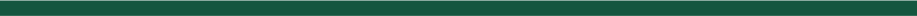 ÁREA CORRESPONDENTE AO RESUMO SUBMETIDOÁREA CORRESPONDENTE AO RESUMO SUBMETIDOÁREA CORRESPONDENTE AO RESUMO SUBMETIDOÁREA CORRESPONDENTE AO RESUMO SUBMETIDOÁREA CORRESPONDENTE AO RESUMO SUBMETIDOÁREA CORRESPONDENTE AO RESUMO SUBMETIDOÁREA CORRESPONDENTE AO RESUMO SUBMETIDOPRODUÇÃO VEGETAL (FITOTECNIA)PROTEÇÃO DE PLANTAS (FITOSSANIDADE)MELHORAMENTO GENÉTICO E BIOTECNOLOGIACIÊNCIA DO SOLOMECANIZAÇÃO, IRRIGAÇÃO E ENGENHARIASCIÊNCIA ANIMALENSINO E EXTENSÃODESEJA CONCORRER AO PRÊMIO DE MELHOR TRABALHO?DESEJA CONCORRER AO PRÊMIO DE MELHOR TRABALHO?DESEJA CONCORRER AO PRÊMIO DE MELHOR TRABALHO?DESEJA CONCORRER AO PRÊMIO DE MELHOR TRABALHO?DESEJA CONCORRER AO PRÊMIO DE MELHOR TRABALHO?DESEJA CONCORRER AO PRÊMIO DE MELHOR TRABALHO?DESEJA CONCORRER AO PRÊMIO DE MELHOR TRABALHO?[    ] SIM                                                     [    ] NÃO[    ] SIM                                                     [    ] NÃO[    ] SIM                                                     [    ] NÃO[    ] SIM                                                     [    ] NÃO[    ] SIM                                                     [    ] NÃO[    ] SIM                                                     [    ] NÃO[    ] SIM                                                     [    ] NÃOCASO SIM, INFORME O NÍVEL ACADÊMICO DO AUTORCASO SIM, INFORME O NÍVEL ACADÊMICO DO AUTORCASO SIM, INFORME O NÍVEL ACADÊMICO DO AUTORCASO SIM, INFORME O NÍVEL ACADÊMICO DO AUTORCASO SIM, INFORME O NÍVEL ACADÊMICO DO AUTORCASO SIM, INFORME O NÍVEL ACADÊMICO DO AUTORCASO SIM, INFORME O NÍVEL ACADÊMICO DO AUTOR[   ] GRADUAÇÃO                                          [   ] PÓS GRADUAÇÃO[   ] GRADUAÇÃO                                          [   ] PÓS GRADUAÇÃO[   ] GRADUAÇÃO                                          [   ] PÓS GRADUAÇÃO[   ] GRADUAÇÃO                                          [   ] PÓS GRADUAÇÃO[   ] GRADUAÇÃO                                          [   ] PÓS GRADUAÇÃO[   ] GRADUAÇÃO                                          [   ] PÓS GRADUAÇÃO[   ] GRADUAÇÃO                                          [   ] PÓS GRADUAÇÃO